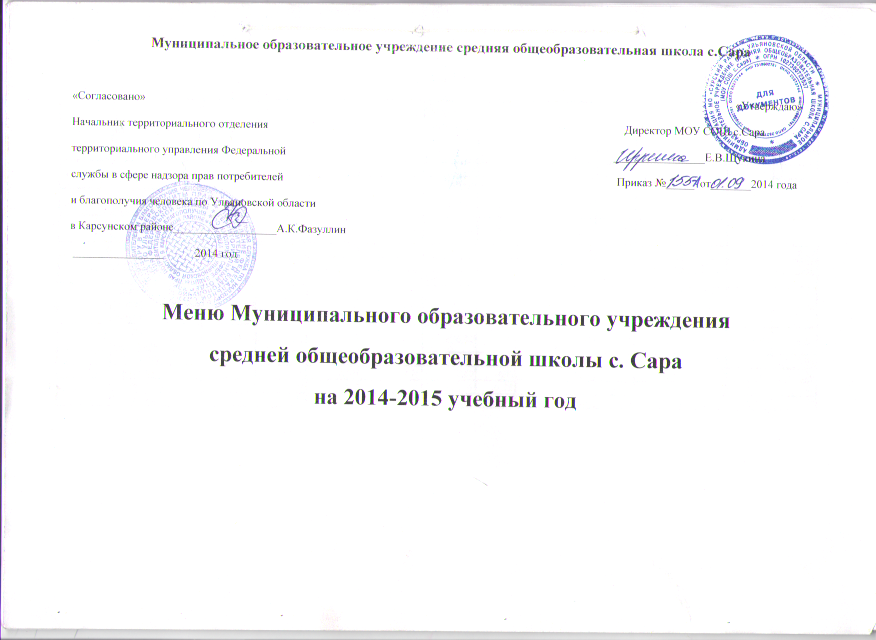 День: понедельник                                                                                                                                                                                                    Неделя: первая                                                                                                                                                                                                                 Сезон: осенне- зимний                                                                                                                                                                                         Возрастная категория:  7-11 летДень: вторник                                                                                                                                                                                                    Неделя: первая                                                                                                                                                                                                                 Сезон: осенне- зимний                                                                                                                                                                                         Возрастная категория:  7-11 летДень: среда                                                                                                                                                                                                    Неделя: первая                                                                                                                                                                                                                 Сезон: осенне- зимний                                                                                                                                                                                         Возрастная категория:  7-11 летДень: четверг                                                                                                                                                                                                  Неделя: первая                                                                                                                                                                                                                 Сезон: осенне- зимний                                                                                                                                                                                         Возрастная категория:  7-11 летДень: пятница                                                                                                                                                                                                    Неделя: первая                                                                                                                                                                                                                 Сезон: осенне- зимний                                                                                                                                                                                         Возрастная категория: 7-11 летДень: понедельник                                                                                                                                                                                                    Неделя: вторая                                                                                                                                                                                                                 Сезон: осенне- зимний                                                                                                                                                                                         Возрастная категория:  7-11 летДень: вторник                                                                                                                                                                                                    Неделя: вторая                                                                                                                                                                                                                Сезон: осенне- зимний                                                                                                                                                                                         Возрастная категория: 7-11 лет День: среда                                                                                                                                                                                                   Неделя: вторая                                                                                                                                                                                                                 Сезон: осенне- зимний                                                                                                                                                                                         Возрастная категория:  7-11 лет День: четверг                                                                                                                                                                                                   Неделя: вторая                                                                                                                                                                                                                 Сезон: осенне- зимний                                                                                                                                                                                         Возрастная категория:  7-11 летДень: пятница                                                                                                                                                                                                  Неделя: вторая                                                                                                                                                                                                                Сезон: осенне- зимний                                                                                                                                                                                         Возрастная категория: 7-11 летДень: понедельник                                                                                                                                                                                                    Неделя: первая                                                                                                                                                                                                                 Сезон: осенне- зимний                                                                                                                                                                                         Возрастная категория:  12 лет и старшеДень: вторник                                                                                                                                                                                                   Неделя: первая                                                                                                                                                                                                                 Сезон: осенне- зимний                                                                                                                                                                                         Возрастная категория:  12 лет и старшеДень: среда                                                                                                                                                                                                   Неделя: первая                                                                                                                                                                                                                 Сезон: осенне- зимний                                                                                                                                                                                         Возрастная категория:  12 лет и старшеДень: четверг                                                                                                                                                                                                   Неделя: первая                                                                                                                                                                                                                 Сезон: осенне- зимний                                                                                                                                                                                         Возрастная категория:  12 лет и старшеДень: пятница                                                                                                                                                                                                  Неделя: первая                                                                                                                                                                                                                 Сезон: осенне- зимний                                                                                                                                                                                         Возрастная категория:  12 лет и старшеДень: понедельник                                                                                                                                                                                                    Неделя: вторая                                                                                                                                                                                                                Сезон: осенне- зимний                                                                                                                                                                                         Возрастная категория:  12 лет и старшеДень:вторник                                                                                                                                                                                                  Неделя: вторая                                                                                                                                                                                                                 Сезон: осенне- зимний                                                                                                                                                                                         Возрастная категория:  12 лет и старшеДень: среда                                                                                                                                                                                                   Неделя: вторая                                                                                                                                                                                                                Сезон: осенне- зимний                                                                                                                                                                                         Возрастная категория:  12 лет и старшеДень: четверг                                                                                                                                                                                                    Неделя: вторая                                                                                                                                                                                                              Сезон: осенне- зимний                                                                                                                                                                                         Возрастная категория:  12 лет и старшеДень: пятница                                                                                                                                                                                                   Неделя: вторая                                                                                                                                                                                                                Сезон: осенне- зимний                                                                                                                                                                                         Возрастная категория:  12 лет и старшеДень: понедельник                                                                                                                                                                                                    Неделя: первая                                                                                                                                                                                                                 Сезон: зимне-весенний                                                                                                                                                                                         Возрастная категория:  7-11 летДень: вторник                                                                                                                                                                                                    Неделя: первая                                                                                                                                                                                                                 Сезон: зимне-весенний                                                                                                                                                                                         Возрастная категория:  7-11 летДень: среда                                                                                                                                                                                                    Неделя: первая                                                                                                                                                                                                                 Сезон: зимне-весенний                                                                                                                                                                                         Возрастная категория:  7-11 летДень: четверг                                                                                                                                                                                                  Неделя: первая                                                                                                                                                                                                                 Сезон: зимне-весенний                                                                                                                                                                                         Возрастная категория:  7-11 летДень: пятница                                                                                                                                                                                                    Неделя: первая                                                                                                                                                                                                                 Сезон: зимне-весенний                                                                                                                                                                                         Возрастная категория: 7-11 летДень: понедельник                                                                                                                                                                                                    Неделя: вторая                                                                                                                                                                                                                 Сезон: зимне-весенний                                                                                                                                                                                         Возрастная категория:  7-11 летДень: вторник                                                                                                                                                                                                    Неделя: вторая                                                                                                                                                                                                                Сезон: зимне-весенний                                                                                                                                                                                         Возрастная категория: 7-11 лет День: среда                                                                                                                                                                                                   Неделя: вторая                                                                                                                                                                                                                 Сезон: зимне-весенний                                                                                                                                                                                         Возрастная категория:  7-11 лет День: четверг                                                                                                                                                                                                   Неделя: вторая                                                                                                                                                                                                                 Сезон: зимне-весенний                                                                                                                                                                                         Возрастная категория:  7-11 летДень: пятница                                                                                                                                                                                                  Неделя: вторая                                                                                                                                                                                                                Сезон: зимне-весенний                                                                                                                                                                                         Возрастная категория: 7-11 летДень: понедельник                                                                                                                                                                                                    Неделя: первая                                                                                                                                                                                                                 Сезон: зимне-весенний                                                                                                                                                                                         Возрастная категория:  12 лет и старшеДень: вторник                                                                                                                                                                                                   Неделя: первая                                                                                                                                                                                                                 Сезон: зимне-весенний                                                                                                                                                                                         Возрастная категория:  12 лет и старшеДень: среда                                                                                                                                                                                                   Неделя: первая                                                                                                                                                                                                                 Сезон: зимне-весенний                                                                                                                                                                                         Возрастная категория:  12 лет и старшеДень: четверг                                                                                                                                                                                                   Неделя: первая                                                                                                                                                                                                                 Сезон: зимне-весенний                                                                                                                                                                                         Возрастная категория:  12 лет и старшеДень: пятница                                                                                                                                                                                                  Неделя: первая                                                                                                                                                                                                                 Сезон: зимне-весенний                                                                                                                                                                                         Возрастная категория:  12 лет и старшеДень: понедельник                                                                                                                                                                                                    Неделя: вторая                                                                                                                                                                                                                Сезон: зимне-весенний                                                                                                                                                                                         Возрастная категория:  12 лет и старшеДень:вторник                                                                                                                                                                                                  Неделя: вторая                                                                                                                                                                                                                 Сезон: зимне-весенний                                                                                                                                                                                         Возрастная категория:  12 лет и старшеДень: среда                                                                                                                                                                                                   Неделя: вторая                                                                                                                                                                                                                Сезон: зимне-весенний                                                                                                                                                                                         Возрастная категория:  12 лет и старшеДень: четверг                                                                                                                                                                                                    Неделя: вторая                                                                                                                                                                                                              Сезон: зимне-весенний                                                                                                                                                                                         Возрастная категория:  12 лет и старшеДень: пятница                                                                                                                                                                                                   Неделя: вторая                                                                                                                                                                                                                Сезон: зимне-весенний                                                                                                                                                                                         Возрастная категория:  12 лет и старше№ рецНаименование блюдаМасса порции   Химический      состав   Химический      состав   Химический      составЭнерг. ценность(ккал)       Витамины             Витамины             Витамины             Витамины      Минеральные веществаМинеральные веществаМинеральные веществаМинеральные вещества№ рецНаименование блюдаМасса порцииБЖУЭнерг. ценность(ккал)В1САЕСаРМgFe            Завтрак            Завтрак            Завтрак            Завтрак            Завтрак            Завтрак            Завтрак            Завтрак            Завтрак            Завтрак            Завтрак            Завтрак            Завтрак            Завтрак            Завтрак855Каша гречневая с сахаром20010,559,8847,65319------1,542,42182,2229,541,901,60868Компот из сухофруктов2000,48---25,6898,36---0,820,16---19,4831,9415,320,54700Хлеб пшеничный403,040,3219,68102,250,04---------8,05265,600,44  Итого:14,0710,293,01519,610,040,821,72,42209,7587,4822,822,58            Обед            Обед            Обед            Обед            Обед            Обед            Обед            Обед            Обед            Обед            Обед            Обед            Обед            Обед            Обед100Салат из св. капусты601,946,115,6286,420,0234,95------44,67------0,54270Суп с рыбными консервами2008,046,4720,11170,90,091115,801,3947,6090,8626,940,85376Чай с сахаром2000,20---13,6061,860,027,340,020,02225,1371,08198,1636,84700Хлеб ржаной402,240,4419,7692,800,04---0,36---9,2042,40101,24Итого:12,4213,0259,09411,980,1753,2916,181,41326,57504,34235,139,47Всего:26,4923,22152,1931,590,2154,1117,883,83536,32591,82257,9242,05№ рецНаименование блюдаМасса порции   Химический      состав   Химический      состав   Химический      составЭнерг. ценность(ккал)       Витамины             Витамины             Витамины             Витамины      Минеральные веществаМинеральные веществаМинеральные веществаМинеральные вещества№ рецНаименование блюдаМасса порцииБЖУЭнерг. ценность(ккал)В1САЕСаРМgFe            Завтрак            Завтрак            Завтрак            Завтрак            Завтрак            Завтрак            Завтрак            Завтрак            Завтрак            Завтрак            Завтрак            Завтрак            Завтрак            Завтрак            Завтрак256Перловка отв.20014,77,839,052790,080,3050,400,3695,87199,341,191,14413Сосиска отв. 507,7716,733,60286------0,160,3814,88274,7831,023,48868Компот из сухофруктов2000,48---25,6898,36---0,820,16---19,4831,9415,320,54700Хлеб пшеничный403,040,3219,68102,250,04---------8,05265,600,44  Итого:25,9924,8588,01765,610,121,1250,720,74138,28532,0293,135,6            Обед            Обед            Обед            Обед            Обед            Обед            Обед            Обед            Обед            Обед            Обед            Обед            Обед            Обед            Обед89Салат из свеклы 600,923,088,5265,670,025,20---1,4024,0430,1613,960,91208Суп лапша с курицей20010,9915,2821,62195,44------------19,20---17,60,64881Кисель2000,170,0145,13177,010,6030------0,48------0,06700Хлеб ржаной402,240,4419,7692,800,04---0,36---9,2042,40101,24Итого:14,3218,8195,03530,920,6635,20,361,4052,9272,5641,562,85Всего:40,3143,66183,041296,530,7836,3251,082,14191,2604,58134,698,45№ рецНаименование блюдаМасса порции   Химический      состав   Химический      состав   Химический      составЭнерг. ценность(ккал)       Витамины             Витамины             Витамины             Витамины      Минеральные веществаМинеральные веществаМинеральные веществаМинеральные вещества№ рецНаименование блюдаМасса порцииБЖУЭнерг. ценность(ккал)В1САЕСаРМgFe            Завтрак            Завтрак            Завтрак            Завтрак            Завтрак            Завтрак            Завтрак            Завтрак            Завтрак            Завтрак            Завтрак            Завтрак            Завтрак            Завтрак            Завтрак600Макароны отв.20017,5418,70115,86673,020,32------10,623,10146,7427,403,10591Гуляш из говядины7017,5819,3928,75398,070,082---1,8618,59219,0633,783,12376Чай2000,20---13,6061,860,027,340,020,02225,1371,08198,1636,84700Хлеб ржаной403,040,3219,68102,250,04---------8,05265,600,44  Итого:38,3638,41177,891235,20,469,340,0212,5254,84762,88264,9443,50            Обед            Обед            Обед            Обед            Обед            Обед            Обед            Обед            Обед            Обед            Обед            Обед            Обед            Обед            Обед100Салат из капусты601,946,115,6286,420,0234,95------44,67------0,5488Щи рыбные20016,0418,5844,7232,80,027,680,780,0840,8027,3821,606,80868Компот из сухофруктов2000,48---25,6898,36---0,820,16---19,4831,9415,320,54700Хлеб ржаной402,240,4419,7692,800,04---0,36---9,2042,40101,24Итого:20,7025,1395,76510,380,0843,451,30,08114,15101,7246,929,12Всего:59,0663,54273,651745,580,5452,791,3212,58368,99864,6311,8652,62№ рецНаименование блюдаМасса порции   Химический      состав   Химический      состав   Химический      составЭнерг. ценность(ккал)       Витамины             Витамины             Витамины             Витамины      Минеральные веществаМинеральные веществаМинеральные веществаМинеральные вещества№ рецНаименование блюдаМасса порцииБЖУЭнерг. ценность(ккал)В1САЕСаРМgFe            Завтрак            Завтрак            Завтрак            Завтрак            Завтрак            Завтрак            Завтрак            Завтрак            Завтрак            Завтрак            Завтрак            Завтрак            Завтрак            Завтрак            Завтрак254Каша Дружба2006,5011,8134,27270,730,170,40720,25110,86162,4540,951,04376Чай2000,20---13,6061,860,027,340,020,02225,1371,08198,1636,84700Хлеб пшеничный403,040,3219,68102,250,04---------8,05265,600,44  Итого:9,7412,1367,55434,840,237,7472,020,27344,01559,53244,7138,32            Обед            Обед            Обед            Обед            Обед            Обед            Обед            Обед            Обед            Обед            Обед            Обед            Обед            Обед            Обед94Салат из моркови601,146,086,0784,740,054,40---2,9923,7648,5233,440,62196Щи с говядиной20024,7026,5867,92291,70---15,481,230,12103,0826,1012,751,02868Компот из сухофруктов2000,48---25,6898,36---0,820,16---19,4831,9415,320,54700Хлеб ржаной402,240,4419,7692,800,04---0,36---9,2042,40101,24Итого:28,5633,10119,43567,600,0920,71,393,11155,52148,9671,513,42Всего:38,3045,23186,981002,440,3228,4473,413,38499,53708,49316,2241,74№ рецНаименование блюдаМасса порции   Химический      состав   Химический      состав   Химический      составЭнерг. ценность(ккал)       Витамины             Витамины             Витамины             Витамины      Минеральные веществаМинеральные веществаМинеральные веществаМинеральные вещества№ рецНаименование блюдаМасса порцииБЖУЭнерг. ценность(ккал)В1САЕСаРМgFe            Завтрак            Завтрак            Завтрак            Завтрак            Завтрак            Завтрак            Завтрак            Завтрак            Завтрак            Завтрак            Завтрак            Завтрак            Завтрак            Завтрак            Завтрак265Плов с курицей20017,7325,0149,09550,360,200,890,730,5130,15273,6849,173,11376Чай с сахаром2000,20---13,6061,860,027,340,020,02225,1371,08198,1636,84700Хлеб пшеничный403,040,3219,68102,250,04---------8,05265,600,44  Итого:20,9725,3373,37714,470,268,230,750,53263,3670,76252,9340,39            Обед            Обед            Обед            Обед            Обед            Обед            Обед            Обед            Обед            Обед            Обед            Обед            Обед            Обед            Обед89Салат из свеклы600,923,088,5265,670,025,20---1,4024,0430,1613,960,91144Суп гороховый с говядиной20016,2918,7818,36232,750,185,19------36,54---------881Кисель2000,170,0145,13177,010,6030------0,48------0,06700Хлеб ржаной402,240,4419,7692,800,04---0,36---9,2042,40101,24Итого:19,6222,3191,77568,230,8440,390,361,4070,2672,5623,962,21Всего:40,5947,64165,141282,71,148,621,111,93333,56743,32276,8942,60№ рецНаименование блюдаМасса порции   Химический      состав   Химический      состав   Химический      составЭнерг. ценность(ккал)       Витамины             Витамины             Витамины             Витамины      Минеральные веществаМинеральные веществаМинеральные веществаМинеральные вещества№ рецНаименование блюдаМасса порцииБЖУЭнерг. ценность(ккал)В1САЕСаРМgFe            Завтрак            Завтрак            Завтрак            Завтрак            Завтрак            Завтрак            Завтрак            Завтрак            Завтрак            Завтрак            Завтрак            Завтрак            Завтрак            Завтрак            Завтрак600Макароны отв.20017,5418,70115,86673,020,32------10,623,10146,7427,403,10601Куры отв.9524,1724,44---316,060,092,3992,960,6621,25219,1223,902,12376Чай с сахаром2000,20---13,6061,860,027,340,020,02225,1371,08198,1636,84700Хлеб пшеничный403,040,3219,68102,250,04---------8,05265,600,44  Итого:44,9543,46149,141153,190,479,7392,9811,30257,5762,94255,0642,5            Обед            Обед            Обед            Обед            Обед            Обед            Обед            Обед            Обед            Обед            Обед            Обед            Обед            Обед            Обед100Салат из капусты 601,946,115,6286,420,0222---1,4025,2019,3410,720,34197Рассольник2006,069,1715,77170,450,0910,8326,801,2123,50111,1823,671,29868Компот из сухофруктов2000,48---25,6898,36---0,820,16---19,4831,9415,320,54700Хлеб ржаной402,240,4419,7692,800,04---0,36---9,2042,40101,24Итого:10,7215,7266,83448,030,1533,6527,322,6177,38204,8659,713,41Всего:55,6759,18215,971601,220,6243,38120,313,91334,88967,8314,7745,91№ рецНаименование блюдаМасса порции   Химический      состав   Химический      состав   Химический      составЭнерг. ценность(ккал)       Витамины             Витамины             Витамины             Витамины      Минеральные веществаМинеральные веществаМинеральные веществаМинеральные вещества№ рецНаименование блюдаМасса порцииБЖУЭнерг. ценность(ккал)В1САЕСаРМgFe            Завтрак            Завтрак            Завтрак            Завтрак            Завтрак            Завтрак            Завтрак            Завтрак            Завтрак            Завтрак            Завтрак            Завтрак            Завтрак            Завтрак            Завтрак171Рис отв.2005,9314,5861,80402,170,04---590,305,2076,90250,52504Рыба запечённая в молочном соусе7024,1819,3026,34206,560,121,6427,92,1277,48257,8855,370,97376Чай с сахаром2000,20---13,6061,860,027,340,020,02225,1371,08198,1636,84700Хлеб пшеничный403,040,3219,68102,250,04---------8,05265,600,44  Итого:33,3534,20121,42772,840,228,9886,922,44315,83705,86284,1338,77            Обед            Обед            Обед            Обед            Обед            Обед            Обед            Обед            Обед            Обед            Обед            Обед            Обед            Обед            Обед89Салат из свеклы600,923,088,5265,670,025,20---1,4024,0430,1613,960,91208Суп лапша с курицей20010,9915,2821,62195,440,1217,5017,700,3216,0666,9725,201,04881Кисель2000,170,0145,13177,010,6030------0,48------0,06700Хлеб ржаной402,240,4419,7692,800,04---0,36---9,2042,40101,24Итого:14,3218,8195,03530,920,7852,718,061,7249,78139,5349,163,25Всего:47,6753,01216,451303,761,0061,68104,984,16365,61845,39333,2942,02№ рецНаименование блюдаМасса порции   Химический      состав   Химический      состав   Химический      составЭнерг. ценность(ккал)       Витамины             Витамины             Витамины             Витамины      Минеральные веществаМинеральные веществаМинеральные веществаМинеральные вещества№ рецНаименование блюдаМасса порцииБЖУЭнерг. ценность(ккал)В1САЕСаРМgFe            Завтрак            Завтрак            Завтрак            Завтрак            Завтрак            Завтрак            Завтрак            Завтрак            Завтрак            Завтрак            Завтрак            Завтрак            Завтрак            Завтрак            Завтрак256Гороховое пюре20017,7810,3548,90373,90,062,020,360,88227,18146,6422,20,50567Колбаса запечённая5015,3626,641,80308,40,26---120,3634,80213,626,402,04376Чай с сахаром2000,20---13,6061,860,027,340,020,02225,1371,08198,1636,84700Хлеб пшеничный403,040,3219,68102,250,04---------8,05265,600,44  Итого:36,3837,3183,98846,410,389,3612,381,26495,13757,32252,3639,82            Обед            Обед            Обед            Обед            Обед            Обед            Обед            Обед            Обед            Обед            Обед            Обед            Обед            Обед            Обед100Салат из капусты601,946,115,6286,420,0222---1,4025,2019,3410,720,34456Суп рисовый с курицей2003,447,2120,37161,230,1223,7450,250,3959,8399,8143,251,96868Компот из сухофруктов2000,48---25,6898,36---0,820,16---49,4831,9445,320,54700Хлеб ржаной402,240,4419,7692,80,04---0,36---9,2042,40101,24Итого:8,1013,7671,43438,810,1846,5650,771,79113,71193,4979,294,08Всего:44,4851,07155,411285,220,5655,9263,153,05608,84950,81331,6543,90№ рецНаименование блюдаМасса порции   Химический      состав   Химический      состав   Химический      составЭнерг. ценность(ккал)       Витамины             Витамины             Витамины             Витамины      Минеральные веществаМинеральные веществаМинеральные веществаМинеральные вещества№ рецНаименование блюдаМасса порцииБЖУЭнерг. ценность(ккал)В1САЕСаРМgFe            Завтрак            Завтрак            Завтрак            Завтрак            Завтрак            Завтрак            Завтрак            Завтрак            Завтрак            Завтрак            Завтрак            Завтрак            Завтрак            Завтрак            Завтрак175Каша рисовая молочная20024,9046,8866,86330,180,060,4042,50,23103,61132,4529,40,43376Чай  2000,20---13,6061,860,027,340,020,02225,1371,08198,1636,84700Хлеб пшеничный403,040,3219,68102,250,04---------8,05265,600,44  Итого:28,1447,20100,14494,290,127,7442,520,25336,76529,53233,1637,71            Обед            Обед            Обед            Обед            Обед            Обед            Обед            Обед            Обед            Обед            Обед            Обед            Обед            Обед            Обед94Салат из моркови601,146,086,0784,740,054,40---2,9923,7648,5233,440,62196Щи с говядиной20024,7026,5867,92291,70---15,481,230,12103,0826,1012,751,02376Чай сахаром2000,20---13,6061,860,027,340,020,02225,1371,08198,1636,84700Хлеб ржаной402,240,4419,7692,800,04---0,36---9,2042,40101,24Итого:28,2833,1107,35531,100,1127,221,613,13361,14488,10254,3539,72Всего:56,4280,30207,491025,390,2334,9644,133,38697,91017,63487,5177,43№ рецНаименование блюдаМасса порции   Химический      состав   Химический      состав   Химический      составЭнерг. ценность(ккал)       Витамины             Витамины             Витамины             Витамины      Минеральные веществаМинеральные веществаМинеральные веществаМинеральные вещества№ рецНаименование блюдаМасса порцииБЖУЭнерг. ценность(ккал)В1САЕСаРМgFe            Завтрак            Завтрак            Завтрак            Завтрак            Завтрак            Завтрак            Завтрак            Завтрак            Завтрак            Завтрак            Завтрак            Завтрак            Завтрак            Завтрак            Завтрак302Гречка отв.20010,559,8847,653190,22---29,50,4510,60149,951003,36413Сосиска отв.5017,3845,6833,60494,3------0,160,3814,88274,7831,023,48376Чай2000,20---13,6061,860,027,340,020,02225,1371,08198,1636,84700Хлеб пшеничный403,040,3219,68102,250,04---------8,05265,600,44  Итого:31,1755,88114,53977,410,287,3429,680,85258,63821,81334,7844,12            Обед            Обед            Обед            Обед            Обед            Обед            Обед            Обед            Обед            Обед            Обед            Обед            Обед            Обед            Обед100Салат из капусты601,946,115,6286,420,0222---1,4025,2019,3410,720,3488Щи рыбные20016,0718,5844,7232,800,027,680,780,0840,8027,3821,606,80868Компот из сухофруктов2000,48---25,6898,36---0,820,16---19,4831,9415,320,54700Хлеб ржаной402,240,4419,7692,800,04---0,36---9,2042,40101,24Итого:20,7325,1395,76510,380,0830,51,31,4894,68121,0657,648,92Всего:51,9081,01210,291487,790,3637,8430,982,33353,31942,87392,4253,04№ рецНаименование блюдаМасса порции   Химический      состав   Химический      состав   Химический      составЭнерг. ценность(ккал)       Витамины             Витамины             Витамины             Витамины      Минеральные веществаМинеральные веществаМинеральные веществаМинеральные вещества№ рецНаименование блюдаМасса порцииБЖУЭнерг. ценность(ккал)В1САЕСаРМgFe            Завтрак            Завтрак            Завтрак            Завтрак            Завтрак            Завтрак            Завтрак            Завтрак            Завтрак            Завтрак            Завтрак            Завтрак            Завтрак            Завтрак            Завтрак855Каша гречневая с сахаром20010,559,8847,65319------1,542,42182,2229,541,901,60868Компот из сухофруктов2000,48---25,6898,36---0,820,16---19,4831,9415,320,54700Хлеб пшеничный403,040,3219,68102,250,04---------8,05265,600,44  Итого:14,0710,2093,01519,610,040,821,72.42209,7587,4822,822,58            Обед            Обед            Обед            Обед            Обед            Обед            Обед            Обед            Обед            Обед            Обед            Обед            Обед            Обед            Обед100Салат из капусты601,946,115,6286,420,0234,95------44,67------0,54270Суп с рыбными консервами2509,0410,4726,11190,90,071317,82,3949,6093,8629,940,98376Чай2000,20---13,6061,860,027,340,020,0222,51371,08198,1636,84700Хлеб ржаной402,240,4419,7692,800,04---0,36---9,2042,40101,24Итого:13,4217,0265,09431,980,1555,2918,182,41328,57507,34238,139,6Всего:27,4927,22158,1951,590,1956,1119,884,83538,32593,82260,9242,18№ рецНаименование блюдаМасса порции   Химический      состав   Химический      состав   Химический      составЭнерг. ценность(ккал)       Витамины             Витамины             Витамины             Витамины      Минеральные веществаМинеральные веществаМинеральные веществаМинеральные вещества№ рецНаименование блюдаМасса порцииБЖУЭнерг. ценность(ккал)В1САЕСаРМgFe            Завтрак            Завтрак            Завтрак            Завтрак            Завтрак            Завтрак            Завтрак            Завтрак            Завтрак            Завтрак            Завтрак            Завтрак            Завтрак            Завтрак            Завтрак256перловка отв.20014,77,839,052790,080,3050,40,3695,87199,341,191,14413Сосиска отв.507,7716,733,60286------0,160,3814,88274,7831,023,48868Компот  2000,48---25,6898,36---0,820,16---19,4831,9415,320,54700Хлеб пшеничный403,040,3219,68102,250,04---------8,05265,600,44  Итого:25,9924,8588,01765,610,121,1250,720,74138,28532,0293,135,6            Обед            Обед            Обед            Обед            Обед            Обед            Обед            Обед            Обед            Обед            Обед            Обед            Обед            Обед            Обед89Салат из свеклы600,923,088,5265,670,025,20---1,424,0430,1613,960,91208Суп лапша с курицей25015,0620,2825,62205,45------------29,20---18,60,94881Кисель2000,170,0145,13177,010,6030------0,48------0,06700Хлеб ржаной402,240,4419,7692,800,04---0,36---9,2042,40101,24Итого:18,3923,8199,03540,930,6635,20,361,462,9272,5642,563,15Всего:44,3848,66187,041306,540,7836,3251,082,14201,20604,58135,698,75№ рецНаименование блюдаМасса порции   Химический      состав   Химический      состав   Химический      составЭнерг. ценность(ккал)       Витамины             Витамины             Витамины             Витамины      Минеральные веществаМинеральные веществаМинеральные веществаМинеральные вещества№ рецНаименование блюдаМасса порцииБЖУЭнерг. ценность(ккал)В1САЕСаРМgFe            Завтрак            Завтрак            Завтрак            Завтрак            Завтрак            Завтрак            Завтрак            Завтрак            Завтрак            Завтрак            Завтрак            Завтрак            Завтрак            Завтрак            Завтрак600Макароны отв. 20017,5418,70115,86673,020,32------10,623,10146,7427,403,10591Гуляш из говядины8018,6020,3929,85399,070,093---2,8619,59220,0635,784,15376Чай 2000,20---13,6061,860,027,340,020,02225,1371,08198,1636,84700Хлеб пшеничный403,040,3219,68102,250,04---------8,05265,600,44  Итого:39,3839,41179,991236,20,4710,340,0213,5255,84763,88266,9444,53            Обед            Обед            Обед            Обед            Обед            Обед            Обед            Обед            Обед            Обед            Обед            Обед            Обед            Обед            Обед100Салат из капусты601,946,115,6286,420,0234,95------44,67------0,5488Щи рыбные25019,7020,1746,70242,80,049,680,980,0742,8029,3823,507,60868Компот2000,48---25,6898,36---0,820,16---19,4831,9415,320,54700Хлеб ржаной402,240,4419,7692,800,04---0,36---9,2042,40101,24Итого:24,3626,7297,76520,380,145,451,50,07116,15103,7248,829,92Всего:63,7466,13277,751756,580,5755,791,5213,57371,99867,6315,7654,45№ рецНаименование блюдаМасса порции   Химический      состав   Химический      состав   Химический      составЭнерг. ценность(ккал)       Витамины             Витамины             Витамины             Витамины      Минеральные веществаМинеральные веществаМинеральные веществаМинеральные вещества№ рецНаименование блюдаМасса порцииБЖУЭнерг. ценность(ккал)В1САЕСаРМgFe            Завтрак            Завтрак            Завтрак            Завтрак            Завтрак            Завтрак            Завтрак            Завтрак            Завтрак            Завтрак            Завтрак            Завтрак            Завтрак            Завтрак            Завтрак254Каша Дружба2006.5011.8134.27270.730.170.40720.25110,86162,4540,951,04376Чай с сахаром2000.20---13.6061.860.027.340.020.0222,51371,08198,1636,84700Хлеб пшеничный403.040.3219.68102.250.04---------8,05265,600,44  Итого:9.7412.1367.55434.840.237.7472.020.27344,01559,53244,7138,32            Обед            Обед            Обед            Обед            Обед            Обед            Обед            Обед            Обед            Обед            Обед            Обед            Обед            Обед            Обед94Салат из моркови601.146.086.0784.740.054.40---2.9923,7648,5233,440,62196Щи с говядиной25027.6829.5868.72295.70---16.482.230.15105,0829,115,752,02868Компот из сухофруктов2000.48---25.6898.36---0.820.16---19,4831,9415,320,54700Хлеб ржаной402.240.4419.7692.800.04---0.36---9,2042,40101,24Итого:31.5636.10120.43571.600.0921.72.393.14157,52151,9674,514,42Всего:41.3048.23187.981006.440.3229.4474.413.41501,53711,49319,2242,74№ рецНаименование блюдаМасса порции   Химический      состав   Химический      состав   Химический      составЭнерг. ценность(ккал)       Витамины             Витамины             Витамины             Витамины      Минеральные веществаМинеральные веществаМинеральные веществаМинеральные вещества№ рецНаименование блюдаМасса порцииБЖУЭнерг. ценность(ккал)В1САЕСаРМgFe            Завтрак            Завтрак            Завтрак            Завтрак            Завтрак            Завтрак            Завтрак            Завтрак            Завтрак            Завтрак            Завтрак            Завтрак            Завтрак            Завтрак            Завтрак265Плов с курицей20017.7325.0149.09550.360.200.890.730,5130,15273,6849,173,11376Чай с сахаром403.040.3219.68102.250.04---------8,05265,600,44700Хлеб пшеничный2000.20---13.6061.860.027.340.020,02225,1371,08198,1636,84  Итого:20.9725.3373.37714.470.268.230.750,53263,3670,76252,9340,39            Обед            Обед            Обед            Обед            Обед            Обед            Обед            Обед            Обед            Обед            Обед            Обед            Обед            Обед            Обед89Салат из свеклы600.923.088.5265.670.025.20---1,424,0430,1613,960,91144Суп гороховый с говядиной25018.2919.7829.38235.750.206.19------39,54---------881Кисель2000.170.0145.13177.010.6030------0,48------0,06700 Хлеб ржаной402.240.4419.7692.80.04---0.36---9,2042,40101,24Итого:21.6223.31102.79570.230.8641.390.361,473,2672,5623,962,21Всего:42.5948.64176.161285.71.1249.621.111,93336,56743,32276,8942,6№ рецНаименование блюдаМасса порции   Химический      состав   Химический      состав   Химический      составЭнерг. ценность(ккал)       Витамины             Витамины             Витамины             Витамины      Минеральные веществаМинеральные веществаМинеральные веществаМинеральные вещества№ рецНаименование блюдаМасса порцииБЖУЭнерг. ценность(ккал)В1САЕСаРМgFe            Завтрак            Завтрак            Завтрак            Завтрак            Завтрак            Завтрак            Завтрак            Завтрак            Завтрак            Завтрак            Завтрак            Завтрак            Завтрак            Завтрак            Завтрак600Макароны  отв.20017,5418,70115,86673,020,32------10,623,10146,7427,403,10601Куры отв.9524,1724,44---316,060,092,3992,960,6621,25219,1223,902,12376Чай2000,20---13,6061,860,027,340,020,02225,1371,08198,1636,84700Хлеб пшеничный403,040,3219,68102,250,04---------8,05265,600,44  Итого:44,9543,46149,141153,190,479,7392,9811,30257,5762,94255,0642,50            Обед            Обед            Обед            Обед            Обед            Обед            Обед            Обед            Обед            Обед            Обед            Обед            Обед            Обед            Обед100Салат из капусты601,946,115,6286,420,0222---1,4025,2019,3410,720,34197Рассольник2509,0511,1616,77173,450,0911,8327,32,2124,50112,1825,672,29868Компот2000,48---25,6898,36---0,820,16---19,4831,9915,320,54700Хлеб ржаной402,240,4419,7692,800,04---0,36---9,2042,4101,24Итого:13,7217,7267,83451,030,1534,6527,823,6178,38205,8661,714,41Всего:58,6761,18216,971604,220,6244,38120,814,91335,88968,80316,7746,91№ рецНаименование блюдаМасса порции   Химический      состав   Химический      состав   Химический      составЭнерг. ценность(ккал)       Витамины             Витамины             Витамины             Витамины      Минеральные веществаМинеральные веществаМинеральные веществаМинеральные вещества№ рецНаименование блюдаМасса порцииБЖУЭнерг. ценность(ккал)В1САЕСаРМgFe            Завтрак            Завтрак            Завтрак            Завтрак            Завтрак            Завтрак            Завтрак            Завтрак            Завтрак            Завтрак            Завтрак            Завтрак            Завтрак            Завтрак            Завтрак171Рис отв.2005,9314,5861,80402,170,04---590,305,2076,90250,52504Рыба запечённая в молочном соусе7024,1819,3026,34206,560,121,6427,92,1277,48257,8855,370,97376Чай2000,20---13,6061,860,027,340,020,02225,1371,08198,1636,84700Хлеб пшеничный403,040,3219,68102,250,04---------8,05265,600,44  Итого:33,3534,2121,42772,840,228,9886,922,44315,83705,86284,1338,77            Обед            Обед            Обед            Обед            Обед            Обед            Обед            Обед            Обед            Обед            Обед            Обед            Обед            Обед            Обед89Салат из свеклы600,923,088,5265,670,025,20---1,424,0430,1613,960,91208Суп лапша с курицей25015,0620,2825,62205,45------------29,20---18,60,94881Кисель2000,170,0145,13177,010,6030------0,48------0,06700Хлеб ржаной402,240,4419,7692,80,04---0,36---9,2042,4101,24Итого:18,3923,8199,03540,930,6635,200,361,462,9272,5642,563,15Всего:51,7458,01220,451313,770,8844,1887,283,84378,75778,42326,6941,92№ рецНаименование блюдаМасса порции   Химический      состав   Химический      состав   Химический      составЭнерг. ценность(ккал)       Витамины             Витамины             Витамины             Витамины      Минеральные веществаМинеральные веществаМинеральные веществаМинеральные вещества№ рецНаименование блюдаМасса порцииБЖУЭнерг. ценность(ккал)В1САЕСаРМgFe            Завтрак            Завтрак            Завтрак            Завтрак            Завтрак            Завтрак            Завтрак            Завтрак            Завтрак            Завтрак            Завтрак            Завтрак            Завтрак            Завтрак            Завтрак256Гороховое пюре20017,7810,3548,9373,90,062,020,360,88227,18146,6422,200,50567Колбаса запечённая5015,3626,641,80308,40,26---120,3634,80213,626,402,04376Чай2000,20---13,6061,860,027,340,020,02225,1371,08198,1636,84700Хлеб пшеничный403,040,3219,68102,250,04---------8,05265,600,44  Итого:36,3837,3183,98846,410,389,3612,381,26495,13757,32252,3639,82            Обед            Обед            Обед            Обед            Обед            Обед            Обед            Обед            Обед            Обед            Обед            Обед            Обед            Обед            Обед100Салат из капусты601,946,115,6286,420,0222---1,4025,2019,3410,720,34456Суп рисовый с курицей2506,4410,2123,37165,230,1525,7453,250,7963,83100,8145,252,96868Компот2000,48---25,6898,36---0,820,16---19,4831,9415,320,54700Хлеб ржаной402,240,4419,7692,80,04---0,36---9,2042,4101,24Итого:11,116,7674,43442,810,2148,5653,772,19117,71194,4981,295,08Всего:47,4854,07158,411289,220,5957,9266,153,45612,84951,81333,6544,90№ рецНаименование блюдаМасса порции   Химический      состав   Химический      состав   Химический      составЭнерг. ценность(ккал)       Витамины             Витамины             Витамины             Витамины      Минеральные веществаМинеральные веществаМинеральные веществаМинеральные вещества№ рецНаименование блюдаМасса порцииБЖУЭнерг. ценность(ккал)В1САЕСаРМgFe            Завтрак            Завтрак            Завтрак            Завтрак            Завтрак            Завтрак            Завтрак            Завтрак            Завтрак            Завтрак            Завтрак            Завтрак            Завтрак            Завтрак            Завтрак175Каша рисовая молочная20024,9046,8866,86330,180,060,4042,50,23103,61132,4529,400,43376Чай2000,20---13,6061,860,027,340,020,02225,1371,08198,1636,84700Хлеб пшеничный403,040,3219,68102,250,04---------8,05265,600,44  Итого:28,1447,20100,14494,290,127,7442,070,25336,76529,53233,1637,71            Обед            Обед            Обед            Обед            Обед            Обед            Обед            Обед            Обед            Обед            Обед            Обед            Обед            Обед            Обед94Салат из моркови601,146,086,0784,740,054,40---2,9923,7648,5233,440,62196Щи с говядиной25027,6829,5868,72295,7---16,482,230,15105,0829,115,752,02376Чай2000,20---13,6061,860,027,340,020,02255,1371,08198,1636,84700Хлеб ржаной402,240,4419,7692,80,04---0,36---9,2042,4101,24Итого:31,2636,10108,15535,10,1128,222,613,16363,14491,1257,3540,72Всего:59,483,30208,291029,390,2335,9644,683,41699,91020,63490,5178,43№ рецНаименование блюдаМасса порции   Химический      состав   Химический      состав   Химический      составЭнерг. ценность(ккал)       Витамины             Витамины             Витамины             Витамины      Минеральные веществаМинеральные веществаМинеральные веществаМинеральные вещества№ рецНаименование блюдаМасса порцииБЖУЭнерг. ценность(ккал)В1САЕСаРМgFe            Завтрак            Завтрак            Завтрак            Завтрак            Завтрак            Завтрак            Завтрак            Завтрак            Завтрак            Завтрак            Завтрак            Завтрак            Завтрак            Завтрак            Завтрак302Гречка отв20010,559,8847,653190,22---29,50,4510,60149,951003,36413Сосиска отв.5017,3845,6833,60494,3------0,160,3814,88274,7831,023,48376Чай с сахаром2000,20---13,6061,860,027,340,020,02225,1371,08198,1636,84700Хлеб пшеничный403,040,3219,68102,250,04---------8,05265,600,44  Итого:31,1755,88114,53974,410,287,3429,680,85258,63821,81334,7844,12            Обед            Обед            Обед            Обед            Обед            Обед            Обед            Обед            Обед            Обед            Обед            Обед            Обед            Обед            Обед100Салат из капусты601,946,115,6286,420,0234,95------44,67------0,5488Щи рыбные25019,7020,1746,70242,80,049,680,980,0742,8029,3823,507,60868Компот из сухофруктов2000,48---25,6898,36---0,82016---19,4831,9415,320,54700Хлеб ржаной402,240,4419,7692,800,04---0,36---9,2042,40101,24Итого:24,3626,7297,76520,380,145,451,50,07116,15103,7248,829,92Всего:55,5382,60212,291497,790,3852,7931,180,92374,78925,53383,654,04№ рецНаименование блюдаМасса порции   Химический      состав   Химический      состав   Химический      составЭнерг. ценность(ккал)       Витамины             Витамины             Витамины             Витамины      Минеральные веществаМинеральные веществаМинеральные веществаМинеральные вещества№ рецНаименование блюдаМасса порцииБЖУЭнерг. ценность(ккал)В1САЕСаРМgFe            Завтрак            Завтрак            Завтрак            Завтрак            Завтрак            Завтрак            Завтрак            Завтрак            Завтрак            Завтрак            Завтрак            Завтрак            Завтрак            Завтрак            Завтрак855Каша гречневая с сахаром20010,559,8847,65319------1,542,42182,2229,541,901,60868Компот из сухофруктов2000,48---25,6898,36---0,820,16---19,4831,9415,320,54700Хлеб пшеничный403,040,3219,68102,250,04---------8,05265,600,44  Итого:14,0710,293,01519,610,040,821,72,42209,7587,4822,822,58            Обед            Обед            Обед            Обед            Обед            Обед            Обед            Обед            Обед            Обед            Обед            Обед            Обед            Обед            Обед100Салат из св. капусты601,946,115,6286,420,0234,95------44,67------0,54270Суп с рыбными консервами2008,046,4720,11170,90,091115,801,3947,6090,8626,940,85376Чай с сахаром2000,20---13,6061,860,027,340,020,02225,1371,08198,1636,84700Хлеб ржаной402,240,4419,7692,800,04---0,36---9,2042,40101,24Итого:12,4213,0259,09411,980,1753,2916,181,41326,57504,34235,139,47Всего:26,4923,22152,1931,590,2154,1117,883,83536,32591,82257,9242,05№ рецНаименование блюдаМасса порции   Химический      состав   Химический      состав   Химический      составЭнерг. ценность(ккал)       Витамины             Витамины             Витамины             Витамины      Минеральные веществаМинеральные веществаМинеральные веществаМинеральные вещества№ рецНаименование блюдаМасса порцииБЖУЭнерг. ценность(ккал)В1САЕСаРМgFe            Завтрак            Завтрак            Завтрак            Завтрак            Завтрак            Завтрак            Завтрак            Завтрак            Завтрак            Завтрак            Завтрак            Завтрак            Завтрак            Завтрак            Завтрак256Перловка отв.20014,77,839,052790,080,3050,400,3695,87199,341,191,14413Сосиска отв. 507,7716,733,60286------0,160,3814,88274,7831,023,48868Компот из сухофруктов2000,48---25,6898,36---0,820,16---19,4831,9415,320,54700Хлеб пшеничный403,040,3219,68102,250,04---------8,05265,600,44  Итого:25,9924,8588,01765,610,121,1250,720,74138,28532,0293,135,6            Обед            Обед            Обед            Обед            Обед            Обед            Обед            Обед            Обед            Обед            Обед            Обед            Обед            Обед            Обед89Салат из свеклы 600,923,088,5265,670,025,20---1,4024,0430,1613,960,91208Суп лапша с курицей20010,9915,2821,62195,44------------19,20---17,60,64881Кисель2000,170,0145,13177,010,6030------0,48------0,06700Хлеб ржаной402,240,4419,7692,800,04---0,36---9,2042,40101,24Итого:14,3218,8195,03530,920,6635,20,361,4052,9272,5641,562,85Всего:40,3143,66183,041296,530,7836,3251,082,14191,2604,58134,698,45№ рецНаименование блюдаМасса порции   Химический      состав   Химический      состав   Химический      составЭнерг. ценность(ккал)       Витамины             Витамины             Витамины             Витамины      Минеральные веществаМинеральные веществаМинеральные веществаМинеральные вещества№ рецНаименование блюдаМасса порцииБЖУЭнерг. ценность(ккал)В1САЕСаРМgFe            Завтрак            Завтрак            Завтрак            Завтрак            Завтрак            Завтрак            Завтрак            Завтрак            Завтрак            Завтрак            Завтрак            Завтрак            Завтрак            Завтрак            Завтрак600Макароны отв.20017,5418,70115,86673,020,32------10,623,10146,7427,403,10591Гуляш из говядины7017,5819,3928,75398,070,082---1,8618,59219,0633,783,12376Чай2000,20---13,6061,860,027,340,020,02225,1371,08198,1636,84700Хлеб ржаной403,040,3219,68102,250,04---------8,05265,600,44  Итого:38,3638,41177,891235,20,469,340,0212,5254,84762,88264,9443,50            Обед            Обед            Обед            Обед            Обед            Обед            Обед            Обед            Обед            Обед            Обед            Обед            Обед            Обед            Обед100Салат из капусты601,946,115,6286,420,0234,95------44,67------0,5488Щи рыбные20016,0418,5844,7232,80,027,680,780,0840,8027,3821,606,80868Компот из сухофруктов2000,48---25,6898,36---0,820,16---19,4831,9415,320,54700Хлеб ржаной402,240,4419,7692,800,04---0,36---9,2042,40101,24Итого:20,7025,1395,76510,380,0843,451,30,08114,15101,7246,929,12Всего:59,0663,54273,651745,580,5452,791,3212,58368,99864,6311,8652,62№ рецНаименование блюдаМасса порции   Химический      состав   Химический      состав   Химический      составЭнерг. ценность(ккал)       Витамины             Витамины             Витамины             Витамины      Минеральные веществаМинеральные веществаМинеральные веществаМинеральные вещества№ рецНаименование блюдаМасса порцииБЖУЭнерг. ценность(ккал)В1САЕСаРМgFe            Завтрак            Завтрак            Завтрак            Завтрак            Завтрак            Завтрак            Завтрак            Завтрак            Завтрак            Завтрак            Завтрак            Завтрак            Завтрак            Завтрак            Завтрак254Каша Дружба2006,5011,8134,27270,730,170,40720,25110,86162,4540,951,04376Чай2000,20---13,6061,860,027,340,020,02225,1371,08198,1636,84700Хлеб пшеничный403,040,3219,68102,250,04---------8,05265,600,44  Итого:9,7412,1367,55434,840,237,7472,020,27344,01559,53244,7138,32            Обед            Обед            Обед            Обед            Обед            Обед            Обед            Обед            Обед            Обед            Обед            Обед            Обед            Обед            Обед94Салат из моркови601,146,086,0784,740,054,40---2,9923,7648,5233,440,62196Щи с говядиной20024,7026,5867,92291,70---15,481,230,12103,0826,1012,751,02868Компот из сухофруктов2000,48---25,6898,36---0,820,16---19,4831,9415,320,54700Хлеб ржаной402,240,4419,7692,800,04---0,36---9,2042,40101,24Итого:28,5633,10119,43567,600,0920,71,393,11155,52148,9671,513,42Всего:38,3045,23186,981002,440,3228,4473,413,38499,53708,49316,2241,74№ рецНаименование блюдаМасса порции   Химический      состав   Химический      состав   Химический      составЭнерг. ценность(ккал)       Витамины             Витамины             Витамины             Витамины      Минеральные веществаМинеральные веществаМинеральные веществаМинеральные вещества№ рецНаименование блюдаМасса порцииБЖУЭнерг. ценность(ккал)В1САЕСаРМgFe            Завтрак            Завтрак            Завтрак            Завтрак            Завтрак            Завтрак            Завтрак            Завтрак            Завтрак            Завтрак            Завтрак            Завтрак            Завтрак            Завтрак            Завтрак265Плов с курицей20017,7325,0149,09550,360,200,890,730,5130,15273,6849,173,11376Чай с сахаром2000,20---13,6061,860,027,340,020,02225,1371,08198,1636,84700Хлеб пшеничный403,040,3219,68102,250,04---------8,05265,600,44  Итого:20,9725,3373,37714,470,268,230,750,53263,3670,76252,9340,39            Обед            Обед            Обед            Обед            Обед            Обед            Обед            Обед            Обед            Обед            Обед            Обед            Обед            Обед            Обед89Салат из свеклы600,923,088,5265,670,025,20---1,4024,0430,1613,960,91144Суп гороховый с говядиной20016,2918,7818,36232,750,185,19------36,54---------881Кисель2000,170,0145,13177,010,6030------0,48------0,06700Хлеб ржаной402,240,4419,7692,800,04---0,36---9,2042,40101,24Итого:19,6222,3191,77568,230,8440,390,361,4070,2672,5623,962,21Всего:40,5947,64165,141282,71,148,621,111,93333,56743,32276,8942,60№ рецНаименование блюдаМасса порции   Химический      состав   Химический      состав   Химический      составЭнерг. ценность(ккал)       Витамины             Витамины             Витамины             Витамины      Минеральные веществаМинеральные веществаМинеральные веществаМинеральные вещества№ рецНаименование блюдаМасса порцииБЖУЭнерг. ценность(ккал)В1САЕСаРМgFe            Завтрак            Завтрак            Завтрак            Завтрак            Завтрак            Завтрак            Завтрак            Завтрак            Завтрак            Завтрак            Завтрак            Завтрак            Завтрак            Завтрак            Завтрак600Макароны отв.20017,5418,70115,86673,020,32------10,623,10146,7427,403,10601Куры отв.9524,1724,44---316,060,092,3992,960,6621,25219,1223,902,12376Чай с сахаром2000,20---13,6061,860,027,340,020,02225,1371,08198,1636,84700Хлеб пшеничный403,040,3219,68102,250,04---------8,05265,600,44  Итого:44,9543,46149,141153,190,479,7392,9811,30257,5762,94255,0642,5            Обед            Обед            Обед            Обед            Обед            Обед            Обед            Обед            Обед            Обед            Обед            Обед            Обед            Обед            Обед100Салат из капусты 601,946,115,6286,420,0222---1,4025,2019,3410,720,34197Рассольник2006,069,1715,77170,450,0910,8326,801,2123,50111,1823,671,29868Компот из сухофруктов2000,48---25,6898,36---0,820,16---19,4831,9415,320,54700Хлеб ржаной402,240,4419,7692,800,04---0,36---9,2042,40101,24Итого:10,7215,7266,83448,030,1533,6527,322,6177,38204,8659,713,41Всего:55,6759,18215,971601,220,6243,38120,313,91334,88967,8314,7745,91№ рецНаименование блюдаМасса порции   Химический      состав   Химический      состав   Химический      составЭнерг. ценность(ккал)       Витамины             Витамины             Витамины             Витамины      Минеральные веществаМинеральные веществаМинеральные веществаМинеральные вещества№ рецНаименование блюдаМасса порцииБЖУЭнерг. ценность(ккал)В1САЕСаРМgFe            Завтрак            Завтрак            Завтрак            Завтрак            Завтрак            Завтрак            Завтрак            Завтрак            Завтрак            Завтрак            Завтрак            Завтрак            Завтрак            Завтрак            Завтрак171Рис отв.2005,9314,5861,80402,170,04---590,305,2076,90250,52504Рыба запечённая в молочном соусе7024,1819,3026,34206,560,121,6427,92,1277,48257,8855,370,97376Чай с сахаром2000,20---13,6061,860,027,340,020,02225,1371,08198,1636,84700Хлеб пшеничный403,040,3219,68102,250,04---------8,05265,600,44  Итого:33,3534,20121,42772,840,228,9886,922,44315,83705,86284,1338,77            Обед            Обед            Обед            Обед            Обед            Обед            Обед            Обед            Обед            Обед            Обед            Обед            Обед            Обед            Обед89Салат из свеклы600,923,088,5265,670,025,20---1,4024,0430,1613,960,91208Суп лапша с курицей20010,9915,2821,62195,440,1217,5017,700,3216,0666,9725,201,04881Кисель2000,170,0145,13177,010,6030------0,48------0,06700Хлеб ржаной402,240,4419,7692,800,04---0,36---9,2042,40101,24Итого:14,3218,8195,03530,920,7852,718,061,7249,78139,5349,163,25Всего:47,6753,01216,451303,761,0061,68104,984,16365,61845,39333,2942,02№ рецНаименование блюдаМасса порции   Химический      состав   Химический      состав   Химический      составЭнерг. ценность(ккал)       Витамины             Витамины             Витамины             Витамины      Минеральные веществаМинеральные веществаМинеральные веществаМинеральные вещества№ рецНаименование блюдаМасса порцииБЖУЭнерг. ценность(ккал)В1САЕСаРМgFe            Завтрак            Завтрак            Завтрак            Завтрак            Завтрак            Завтрак            Завтрак            Завтрак            Завтрак            Завтрак            Завтрак            Завтрак            Завтрак            Завтрак            Завтрак256Гороховое пюре20017,7810,3548,90373,90,062,020,360,88227,18146,6422,20,50567Колбаса запечённая5015,3626,641,80308,40,26---120,3634,80213,626,402,04376Чай с сахаром2000,20---13,6061,860,027,340,020,02225,1371,08198,1636,84700Хлеб пшеничный403,040,3219,68102,250,04---------8,05265,600,44  Итого:36,3837,3183,98846,410,389,3612,381,26495,13757,32252,3639,82            Обед            Обед            Обед            Обед            Обед            Обед            Обед            Обед            Обед            Обед            Обед            Обед            Обед            Обед            Обед100Салат из капусты601,946,115,6286,420,0222---1,4025,2019,3410,720,34456Суп рисовый с курицей2003,447,2120,37161,230,1223,7450,250,3959,8399,8143,251,96868Компот из сухофруктов2000,48---25,6898,36---0,820,16---49,4831,9445,320,54700Хлеб ржаной402,240,4419,7692,80,04---0,36---9,2042,40101,24Итого:8,1013,7671,43438,810,1846,5650,771,79113,71193,4979,294,08Всего:44,4851,07155,411285,220,5655,9263,153,05608,84950,81331,6543,90№ рецНаименование блюдаМасса порции   Химический      состав   Химический      состав   Химический      составЭнерг. ценность(ккал)       Витамины             Витамины             Витамины             Витамины      Минеральные веществаМинеральные веществаМинеральные веществаМинеральные вещества№ рецНаименование блюдаМасса порцииБЖУЭнерг. ценность(ккал)В1САЕСаРМgFe            Завтрак            Завтрак            Завтрак            Завтрак            Завтрак            Завтрак            Завтрак            Завтрак            Завтрак            Завтрак            Завтрак            Завтрак            Завтрак            Завтрак            Завтрак175Каша рисовая молочная20024,9046,8866,86330,180,060,4042,50,23103,61132,4529,40,43376Чай  2000,20---13,6061,860,027,340,020,02225,1371,08198,1636,84700Хлеб пшеничный403,040,3219,68102,250,04---------8,05265,600,44  Итого:28,1447,20100,14494,290,127,7442,520,25336,76529,53233,1637,71            Обед            Обед            Обед            Обед            Обед            Обед            Обед            Обед            Обед            Обед            Обед            Обед            Обед            Обед            Обед94Салат из моркови601,146,086,0784,740,054,40---2,9923,7648,5233,440,62196Щи с говядиной20024,7026,5867,92291,70---15,481,230,12103,0826,1012,751,02376Чай сахаром2000,20---13,6061,860,027,340,020,02225,1371,08198,1636,84700Хлеб ржаной402,240,4419,7692,800,04---0,36---9,2042,40101,24Итого:28,2833,1107,35531,100,1127,221,613,13361,14488,10254,3539,72Всего:56,4280,30207,491025,390,2334,9644,133,38697,91017,63487,5177,43№ рецНаименование блюдаМасса порции   Химический      состав   Химический      состав   Химический      составЭнерг. ценность(ккал)       Витамины             Витамины             Витамины             Витамины      Минеральные веществаМинеральные веществаМинеральные веществаМинеральные вещества№ рецНаименование блюдаМасса порцииБЖУЭнерг. ценность(ккал)В1САЕСаРМgFe            Завтрак            Завтрак            Завтрак            Завтрак            Завтрак            Завтрак            Завтрак            Завтрак            Завтрак            Завтрак            Завтрак            Завтрак            Завтрак            Завтрак            Завтрак302Гречка отв.20010,559,8847,653190,22---29,50,4510,60149,951003,36413Сосиска отв.5017,3845,6833,60494,3------0,160,3814,88274,7831,023,48376Чай2000,20---13,6061,860,027,340,020,02225,1371,08198,1636,84700Хлеб пшеничный403,040,3219,68102,250,04---------8,05265,600,44  Итого:31,1755,88114,53977,410,287,3429,680,85258,63821,81334,7844,12            Обед            Обед            Обед            Обед            Обед            Обед            Обед            Обед            Обед            Обед            Обед            Обед            Обед            Обед            Обед100Салат из капусты601,946,115,6286,420,0222---1,4025,2019,3410,720,3488Щи рыбные20016,0718,5844,7232,800,027,680,780,0840,8027,3821,606,80868Компот из сухофруктов2000,48---25,6898,36---0,820,16---19,4831,9415,320,54700Хлеб ржаной402,240,4419,7692,800,04---0,36---9,2042,40101,24Итого:20,7325,1395,76510,380,0830,51,31,4894,68121,0657,648,92Всего:51,9081,01210,291487,790,3637,8430,982,33353,31942,87392,4253,04№ рецНаименование блюдаМасса порции   Химический      состав   Химический      состав   Химический      составЭнерг. ценность(ккал)       Витамины             Витамины             Витамины             Витамины      Минеральные веществаМинеральные веществаМинеральные веществаМинеральные вещества№ рецНаименование блюдаМасса порцииБЖУЭнерг. ценность(ккал)В1САЕСаРМgFe            Завтрак            Завтрак            Завтрак            Завтрак            Завтрак            Завтрак            Завтрак            Завтрак            Завтрак            Завтрак            Завтрак            Завтрак            Завтрак            Завтрак            Завтрак855Каша гречневая с сахаром20010,559,8847,65319------1,542,42182,2229,541,901,60868Компот из сухофруктов2000,48---25,6898,36---0,820,16---19,4831,9415,320,54700Хлеб пшеничный403,040,3219,68102,250,04---------8,05265,600,44  Итого:14,0710,2093,01519,610,040,821,72.42209,7587,4822,822,58            Обед            Обед            Обед            Обед            Обед            Обед            Обед            Обед            Обед            Обед            Обед            Обед            Обед            Обед            Обед100Салат из капусты601,946,115,6286,420,0234,95------44,67------0,54270Суп с рыбными консервами2509,0410,4726,11190,90,071317,82,3949,6093,8629,940,98376Чай2000,20---13,6061,860,027,340,020,0222,51371,08198,1636,84700Хлеб ржаной402,240,4419,7692,800,04---0,36---9,2042,40101,24Итого:13,4217,0265,09431,980,1555,2918,182,41328,57507,34238,139,6Всего:27,4927,22158,1951,590,1956,1119,884,83538,32593,82260,9242,18№ рецНаименование блюдаМасса порции   Химический      состав   Химический      состав   Химический      составЭнерг. ценность(ккал)       Витамины             Витамины             Витамины             Витамины      Минеральные веществаМинеральные веществаМинеральные веществаМинеральные вещества№ рецНаименование блюдаМасса порцииБЖУЭнерг. ценность(ккал)В1САЕСаРМgFe            Завтрак            Завтрак            Завтрак            Завтрак            Завтрак            Завтрак            Завтрак            Завтрак            Завтрак            Завтрак            Завтрак            Завтрак            Завтрак            Завтрак            Завтрак256перловка отв.20014,77,839,052790,080,3050,40,3695,87199,341,191,14413Сосиска отв.507,7716,733,60286------0,160,3814,88274,7831,023,48868Компот  2000,48---25,6898,36---0,820,16---19,4831,9415,320,54700Хлеб пшеничный403,040,3219,68102,250,04---------8,05265,600,44  Итого:25,9924,8588,01765,610,121,1250,720,74138,28532,0293,135,6            Обед            Обед            Обед            Обед            Обед            Обед            Обед            Обед            Обед            Обед            Обед            Обед            Обед            Обед            Обед89Салат из свеклы600,923,088,5265,670,025,20---1,424,0430,1613,960,91208Суп лапша с курицей25015,0620,2825,62205,45------------29,20---18,60,94881Кисель2000,170,0145,13177,010,6030------0,48------0,06700Хлеб ржаной402,240,4419,7692,800,04---0,36---9,2042,40101,24Итого:18,3923,8199,03540,930,6635,20,361,462,9272,5642,563,15Всего:44,3848,66187,041306,540,7836,3251,082,14201,20604,58135,698,75№ рецНаименование блюдаМасса порции   Химический      состав   Химический      состав   Химический      составЭнерг. ценность(ккал)       Витамины             Витамины             Витамины             Витамины      Минеральные веществаМинеральные веществаМинеральные веществаМинеральные вещества№ рецНаименование блюдаМасса порцииБЖУЭнерг. ценность(ккал)В1САЕСаРМgFe            Завтрак            Завтрак            Завтрак            Завтрак            Завтрак            Завтрак            Завтрак            Завтрак            Завтрак            Завтрак            Завтрак            Завтрак            Завтрак            Завтрак            Завтрак600Макароны отв. 20017,5418,70115,86673,020,32------10,623,10146,7427,403,10591Гуляш из говядины8018,6020,3929,85399,070,093---2,8619,59220,0635,784,15376Чай 2000,20---13,6061,860,027,340,020,02225,1371,08198,1636,84700Хлеб пшеничный403,040,3219,68102,250,04---------8,05265,600,44  Итого:39,3839,41179,991236,20,4710,340,0213,5255,84763,88266,9444,53            Обед            Обед            Обед            Обед            Обед            Обед            Обед            Обед            Обед            Обед            Обед            Обед            Обед            Обед            Обед100Салат из капусты601,946,115,6286,420,0234,95------44,67------0,5488Щи рыбные25019,7020,1746,70242,80,049,680,980,0742,8029,3823,507,60868Компот2000,48---25,6898,36---0,820,16---19,4831,9415,320,54700Хлеб ржаной402,240,4419,7692,800,04---0,36---9,2042,40101,24Итого:24,3626,7297,76520,380,145,451,50,07116,15103,7248,829,92Всего:63,7466,13277,751756,580,5755,791,5213,57371,99867,6315,7654,45№ рецНаименование блюдаМасса порции   Химический      состав   Химический      состав   Химический      составЭнерг. ценность(ккал)       Витамины             Витамины             Витамины             Витамины      Минеральные веществаМинеральные веществаМинеральные веществаМинеральные вещества№ рецНаименование блюдаМасса порцииБЖУЭнерг. ценность(ккал)В1САЕСаРМgFe            Завтрак            Завтрак            Завтрак            Завтрак            Завтрак            Завтрак            Завтрак            Завтрак            Завтрак            Завтрак            Завтрак            Завтрак            Завтрак            Завтрак            Завтрак254Каша Дружба2006.5011.8134.27270.730.170.40720.25110,86162,4540,951,04376Чай с сахаром2000.20---13.6061.860.027.340.020.0222,51371,08198,1636,84700Хлеб пшеничный403.040.3219.68102.250.04---------8,05265,600,44  Итого:9.7412.1367.55434.840.237.7472.020.27344,01559,53244,7138,32            Обед            Обед            Обед            Обед            Обед            Обед            Обед            Обед            Обед            Обед            Обед            Обед            Обед            Обед            Обед94Салат из моркови601.146.086.0784.740.054.40---2.9923,7648,5233,440,62196Щи с говядиной25027.6829.5868.72295.70---16.482.230.15105,0829,115,752,02868Компот из сухофруктов2000.48---25.6898.36---0.820.16---19,4831,9415,320,54700Хлеб ржаной402.240.4419.7692.800.04---0.36---9,2042,40101,24Итого:31.5636.10120.43571.600.0921.72.393.14157,52151,9674,514,42Всего:41.3048.23187.981006.440.3229.4474.413.41501,53711,49319,2242,74№ рецНаименование блюдаМасса порции   Химический      состав   Химический      состав   Химический      составЭнерг. ценность(ккал)       Витамины             Витамины             Витамины             Витамины      Минеральные веществаМинеральные веществаМинеральные веществаМинеральные вещества№ рецНаименование блюдаМасса порцииБЖУЭнерг. ценность(ккал)В1САЕСаРМgFe            Завтрак            Завтрак            Завтрак            Завтрак            Завтрак            Завтрак            Завтрак            Завтрак            Завтрак            Завтрак            Завтрак            Завтрак            Завтрак            Завтрак            Завтрак265Плов с курицей20017.7325.0149.09550.360.200.890.730,5130,15273,6849,173,11376Чай с сахаром403.040.3219.68102.250.04---------8,05265,600,44700Хлеб пшеничный2000.20---13.6061.860.027.340.020,02225,1371,08198,1636,84  Итого:20.9725.3373.37714.470.268.230.750,53263,3670,76252,9340,39            Обед            Обед            Обед            Обед            Обед            Обед            Обед            Обед            Обед            Обед            Обед            Обед            Обед            Обед            Обед89Салат из свеклы600.923.088.5265.670.025.20---1,424,0430,1613,960,91144Суп гороховый с говядиной25018.2919.7829.38235.750.206.19------39,54---------881Кисель2000.170.0145.13177.010.6030------0,48------0,06700 Хлеб ржаной402.240.4419.7692.80.04---0.36---9,2042,40101,24Итого:21.6223.31102.79570.230.8641.390.361,473,2672,5623,962,21Всего:42.5948.64176.161285.71.1249.621.111,93336,56743,32276,8942,6№ рецНаименование блюдаМасса порции   Химический      состав   Химический      состав   Химический      составЭнерг. ценность(ккал)       Витамины             Витамины             Витамины             Витамины      Минеральные веществаМинеральные веществаМинеральные веществаМинеральные вещества№ рецНаименование блюдаМасса порцииБЖУЭнерг. ценность(ккал)В1САЕСаРМgFe            Завтрак            Завтрак            Завтрак            Завтрак            Завтрак            Завтрак            Завтрак            Завтрак            Завтрак            Завтрак            Завтрак            Завтрак            Завтрак            Завтрак            Завтрак600Макароны  отв.20017,5418,70115,86673,020,32------10,623,10146,7427,403,10601Куры отв.9524,1724,44---316,060,092,3992,960,6621,25219,1223,902,12376Чай2000,20---13,6061,860,027,340,020,02225,1371,08198,1636,84700Хлеб пшеничный403,040,3219,68102,250,04---------8,05265,600,44  Итого:44,9543,46149,141153,190,479,7392,9811,30257,5762,94255,0642,50            Обед            Обед            Обед            Обед            Обед            Обед            Обед            Обед            Обед            Обед            Обед            Обед            Обед            Обед            Обед100Салат из капусты601,946,115,6286,420,0222---1,4025,2019,3410,720,34197Рассольник2509,0511,1616,77173,450,0911,8327,32,2124,50112,1825,672,29868Компот2000,48---25,6898,36---0,820,16---19,4831,9915,320,54700Хлеб ржаной402,240,4419,7692,800,04---0,36---9,2042,4101,24Итого:13,7217,7267,83451,030,1534,6527,823,6178,38205,8661,714,41Всего:58,6761,18216,971604,220,6244,38120,814,91335,88968,80316,7746,91№ рецНаименование блюдаМасса порции   Химический      состав   Химический      состав   Химический      составЭнерг. ценность(ккал)       Витамины             Витамины             Витамины             Витамины      Минеральные веществаМинеральные веществаМинеральные веществаМинеральные вещества№ рецНаименование блюдаМасса порцииБЖУЭнерг. ценность(ккал)В1САЕСаРМgFe            Завтрак            Завтрак            Завтрак            Завтрак            Завтрак            Завтрак            Завтрак            Завтрак            Завтрак            Завтрак            Завтрак            Завтрак            Завтрак            Завтрак            Завтрак171Рис отв.2005,9314,5861,80402,170,04---590,305,2076,90250,52504Рыба запечённая в молочном соусе7024,1819,3026,34206,560,121,6427,92,1277,48257,8855,370,97376Чай2000,20---13,6061,860,027,340,020,02225,1371,08198,1636,84700Хлеб пшеничный403,040,3219,68102,250,04---------8,05265,600,44  Итого:33,3534,2121,42772,840,228,9886,922,44315,83705,86284,1338,77            Обед            Обед            Обед            Обед            Обед            Обед            Обед            Обед            Обед            Обед            Обед            Обед            Обед            Обед            Обед89Салат из свеклы600,923,088,5265,670,025,20---1,424,0430,1613,960,91208Суп лапша с курицей25015,0620,2825,62205,45------------29,20---18,60,94881Кисель2000,170,0145,13177,010,6030------0,48------0,06700Хлеб ржаной402,240,4419,7692,80,04---0,36---9,2042,4101,24Итого:18,3923,8199,03540,930,6635,200,361,462,9272,5642,563,15Всего:51,7458,01220,451313,770,8844,1887,283,84378,75778,42326,6941,92№ рецНаименование блюдаМасса порции   Химический      состав   Химический      состав   Химический      составЭнерг. ценность(ккал)       Витамины             Витамины             Витамины             Витамины      Минеральные веществаМинеральные веществаМинеральные веществаМинеральные вещества№ рецНаименование блюдаМасса порцииБЖУЭнерг. ценность(ккал)В1САЕСаРМgFe            Завтрак            Завтрак            Завтрак            Завтрак            Завтрак            Завтрак            Завтрак            Завтрак            Завтрак            Завтрак            Завтрак            Завтрак            Завтрак            Завтрак            Завтрак256Гороховое пюре20017,7810,3548,9373,90,062,020,360,88227,18146,6422,200,50567Колбаса запечённая5015,3626,641,80308,40,26---120,3634,80213,626,402,04376Чай2000,20---13,6061,860,027,340,020,02225,1371,08198,1636,84700Хлеб пшеничный403,040,3219,68102,250,04---------8,05265,600,44  Итого:36,3837,3183,98846,410,389,3612,381,26495,13757,32252,3639,82            Обед            Обед            Обед            Обед            Обед            Обед            Обед            Обед            Обед            Обед            Обед            Обед            Обед            Обед            Обед100Салат из капусты601,946,115,6286,420,0222---1,4025,2019,3410,720,34456Суп рисовый с курицей2506,4410,2123,37165,230,1525,7453,250,7963,83100,8145,252,96868Компот2000,48---25,6898,36---0,820,16---19,4831,9415,320,54700Хлеб ржаной402,240,4419,7692,80,04---0,36---9,2042,4101,24Итого:11,116,7674,43442,810,2148,5653,772,19117,71194,4981,295,08Всего:47,4854,07158,411289,220,5957,9266,153,45612,84951,81333,6544,90№ рецНаименование блюдаМасса порции   Химический      состав   Химический      состав   Химический      составЭнерг. ценность(ккал)       Витамины             Витамины             Витамины             Витамины      Минеральные веществаМинеральные веществаМинеральные веществаМинеральные вещества№ рецНаименование блюдаМасса порцииБЖУЭнерг. ценность(ккал)В1САЕСаРМgFe            Завтрак            Завтрак            Завтрак            Завтрак            Завтрак            Завтрак            Завтрак            Завтрак            Завтрак            Завтрак            Завтрак            Завтрак            Завтрак            Завтрак            Завтрак175Каша рисовая молочная20024,9046,8866,86330,180,060,4042,50,23103,61132,4529,400,43376Чай2000,20---13,6061,860,027,340,020,02225,1371,08198,1636,84700Хлеб пшеничный403,040,3219,68102,250,04---------8,05265,600,44  Итого:28,1447,20100,14494,290,127,7442,070,25336,76529,53233,1637,71            Обед            Обед            Обед            Обед            Обед            Обед            Обед            Обед            Обед            Обед            Обед            Обед            Обед            Обед            Обед94Салат из моркови601,146,086,0784,740,054,40---2,9923,7648,5233,440,62196Щи с говядиной25027,6829,5868,72295,7---16,482,230,15105,0829,115,752,02376Чай2000,20---13,6061,860,027,340,020,02255,1371,08198,1636,84700Хлеб ржаной402,240,4419,7692,80,04---0,36---9,2042,4101,24Итого:31,2636,10108,15535,10,1128,222,613,16363,14491,1257,3540,72Всего:59,483,30208,291029,390,2335,9644,683,41699,91020,63490,5178,43№ рецНаименование блюдаМасса порции   Химический      состав   Химический      состав   Химический      составЭнерг. ценность(ккал)       Витамины             Витамины             Витамины             Витамины      Минеральные веществаМинеральные веществаМинеральные веществаМинеральные вещества№ рецНаименование блюдаМасса порцииБЖУЭнерг. ценность(ккал)В1САЕСаРМgFe            Завтрак            Завтрак            Завтрак            Завтрак            Завтрак            Завтрак            Завтрак            Завтрак            Завтрак            Завтрак            Завтрак            Завтрак            Завтрак            Завтрак            Завтрак302Гречка отв20010,559,8847,653190,22---29,50,4510,60149,951003,36413Сосиска отв.5017,3845,6833,60494,3------0,160,3814,88274,7831,023,48376Чай с сахаром2000,20---13,6061,860,027,340,020,02225,1371,08198,1636,84700Хлеб пшеничный403,040,3219,68102,250,04---------8,05265,600,44  Итого:31,1755,88114,53974,410,287,3429,680,85258,63821,81334,7844,12            Обед            Обед            Обед            Обед            Обед            Обед            Обед            Обед            Обед            Обед            Обед            Обед            Обед            Обед            Обед100Салат из капусты601,946,115,6286,420,0234,95------44,67------0,5488Щи рыбные25019,7020,1746,70242,80,049,680,980,0742,8029,3823,507,60868Компот из сухофруктов2000,48---25,6898,36---0,82016---19,4831,9415,320,54700Хлеб ржаной402,240,4419,7692,800,04---0,36---9,2042,40101,24Итого:24,3626,7297,76520,380,145,451,50,07116,15103,7248,829,92Всего:55,5382,60212,291497,790,3852,7931,180,92374,78925,53383,654,04